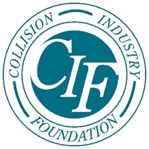 CIF Updates on Donations for Gala and Auction January 7, 2020, Mechanicsville, VA –. Since last updated, support and donations for the Collision Industry Foundation (CIF) 10th Annual Gala fundraiser, being held January 16 in Palm Springs, Calif. have continued to increase. The Gala raises money to assist industry personnel when tragedy strikes.CIF is proud to announce the following organizations and individuals as CIF donors, supporting the charitable organization’s cause and allowing CIF to continue supporting the industry: Tim Adelmann, Air Pro Diagnostics, Allstate / TechCor, Axalta Coating Systems, BASF, Berkshire Hathaway, Boyd/Gerber Group, Carey SCG Management Consultants LLC, CCC Information Services, Certified Collision Group, Dent Concepts, Enterprise Rent-A-Car, FinishMaster Inc.,  Painter’s Supply, PPG Industries, Saint. Gobain, Sherwin-Williams, Symach, Transtar.CIF also wishes to recognize donors who have contributed silent auction items for the 10th annual CIF Gala. Recent auction donors include: AMI Automotive Management Institute, Axalta Coating Systems, BASF, DCR Systems, Dedoes Industries DeVilbiss, I-CAR, Lord Fusor, Nexsyis, PPG Industries, Petra Schroeder, VeriFacts.Registrations for the 10th Annual Gala can be made at cifgala.org, and individuals as well as corporations can become CIF donors by visiting https://www.collisionindustryfoundation.org/donate.htmlAbout CIF: The Collision Industry Foundation (CIF)is the 501(c)(3) charitable arm of the collision repair industry. We are dedicated to raising, managing and donating funds to provide emergency relief to collision repair professionals who have been impacted by natural disasters or other catastrophic events. For more information, visit: 	http://www.collisionindustryfoundation.org  and like us on facebook. Insert linkconnect with us on LinkedIn  insert link